КАЛЕНДАРЬ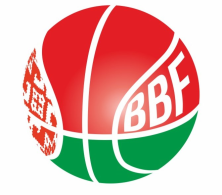 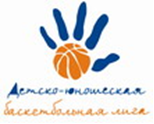 XXIV Детско-юношеской баскетбольной лиги - «Слодыч»II тур - девушки 2008-2009 гг.р., Дивизион 1, Группа А14-15 января 2022г., г. Гродно, ул. Поповича, 1 Команды – участницы:14 января 2022 (пятница)15 января 2022 (суббота)Главный судья				Матусевич Татьяна Даниловна                                                             + 37529 8843769			 "Цмокi - Мiнск" - 1МОК ДЮСШ «Олимпик-2011»"Цмокi - Мiнск" - 3"Солигорская районная ДЮСШ по ИВС "Шахтер"СДЮШОР №7 БК "Принеманье"-1ВремяматчаНазвание командысчётНазвание команды13.00СДЮШОР №7 БК "Принеманье"-1МОК ДЮСШ «Олимпик-2011»14.20"Цмокi - Мiнск" - 3"Цмокi - Мiнск" - 115.40"Солигорская районная ДЮСШ по ИВС "Шахтер"СДЮШОР №7 БК "Принеманье"-117.00МОК ДЮСШ «Олимпик-2011»"Цмокi - Мiнск" - 318.20"Цмокi - Мiнск" - 1"Солигорская районная ДЮСШ по ИВС "Шахтер"ВремяматчаНазвание командысчётНазвание команды11.30МОК ДЮСШ «Олимпик-2011»"Солигорская районная ДЮСШ по ИВС "Шахтер"12.50СДЮШОР №7 БК "Принеманье"-1"Цмокi - Мiнск" - 114.10КонкурсКонкурсКонкурс14.30"Солигорская районная ДЮСШ по ИВС "Шахтер""Цмокi - Мiнск" - 315.50"Цмокi - Мiнск" - 1МОК ДЮСШ «Олимпик-2011»17.10"Цмокi - Мiнск" - 3СДЮШОР №7 БК "Принеманье"-1